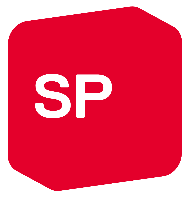 (Absender:in)(Empfänger:in)(Ort, Datum)Zahlungserinnerung: Mitgliederbeitrag [Jahreszahl]Für dein Engagement bei der SP danken wir dir ganz herzlich! Wir freuen uns, dass du bei uns dabei bist. Bis heute konnten wir leider keinen Eingang für deinen diesjährigen Mitgliederbeitrag verbuchen. Deshalb bitten wir dich, dies bis zum 15. August [Jahreszahl] nachzuholen. An der letzten Hauptversammlung wurden folgende Beiträge beschlossen:
Die Sektion liefert pro Mitglied 65 Franken im Jahr an die SP Schweiz ab. Daraus werden zahlreiche Dienstleistungen für die Sektionen und die Mitglieder finanziert. Hinzu kommen Beiträge, die die Sektion unserer Kantonalpartei abliefert. Diese Abgaben sowie die Bedürfnisse unseres Sektionslebens bilden die Grundlagen für die Kalkulation der Beiträge.Die SP erhält keine Gelder von Konzernen – die Partei lebt von den Beiträgen ihrer Mitglieder sowie von freiwilligen Spendern. Wir danken dir deshalb ganz herzlich für deine solidarische Unterstützung. Solltest du in der Zwischenzeit den Beitrag überwiesen haben, betrachte dieses Schreiben bitte als gegenstandslosHerzliche und solidarische Grüsse(Unterschrift/Absender:in)Beilage:	Einzahlungsschein, evtl. weitere Beilagen erwähnenGut Verdienende130 FrankenWenig Verdienende100 FrankenNicht Verdienende80 Franken